Załącznik nr 1a do Ogólnego Regulaminu konkursu „Szanuj energię, chroń klimat” – 13 edycja konkursuWYMOGI MERYTORYCZNE DO PRACY KONKURSOWEJ kategorii B1                 Szkoły Podstawowe klasy 1-3Konkurs „Szanuj energię, chroń klimat” – 13 edycja konkursu 2022/20231. PRAWIDŁOWE PRZYGOTOWANIE ODPADÓW DO ODBIORU: Śledzenie harmonogramu wywozu odpadów, harmonogramy są również dostępne w aplikacji mobilnej na tel. komórkowe w sklepie AppStore i Google pod nazwą InfoPreZeroWystawienie odpadów odpowiednio wcześnie, najlepiej  w dniu poprzedzającym wywóz.Zwracanie uwagi na to, aby droga dojazdowa do pojemników była przejezdna dla pojazdu odbierającego odpady.Odpowiednie przygotowanie odpadów do odbioru:Szkło - bez zakrętek, bez zawartościPapier -  odpad, który nie mieści się w worku czy też pojemniku powinien być złożony na płasko i związany/sklejony taśmą. BIO  - luzem, bez tworzyw sztucznych i innych opakowań Odpady zielone -  ZIELONE należy gromadzić osobno od pozostałych odpadów. Do specjalnych worków otrzymanych od firmy wywozowej wrzucać można trawę, liście, gałęzie, kwiaty ogrodowe. Odpady zielone można wystawić do odbioru w wyznaczonym w harmonogramie dniu odbioru, przy czym w danym miesiącu można oddać tylko 1 worek i tylko w okresie od kwietnia do października. Dodatkowo w listopadzie, w terminie wyznaczonym w harmonogramie, można wystawić do odbioru 4 własne worki z liśćmi (worki o poj. do 120 litrów, przeźroczyste bądź opisane). Nadmiar odpadów zielonych należy kompostować samodzielnie lub oddać do PSZOK.POPIÓŁ należy wrzucać wyłącznie ZIMNY (schłodzony). Nie należy zalewać go wodą.Odpady wielkogabarytowe (meble, sprzęt domowy i ogrodowy itp.).Nie wystawiamy AGD, RTV, opon, odpadów remontowo-budowlanych i innych. Odpady takie należy we własnym zakresie dostarczyć do PSZOK przy ul. Krakowskiej 315d lub ul. Straconki 1, gdzie zostaną przyjęte nieodpłatnie, w ramach ustalonych limitów.Pamiętajmy, że można oddać każdą ilość odpadów. Te, które nie mieszczą się w pojemniku lub worku można gromadzić we własnym worku, ważne jest aby worek był opisany frakcją.Bardzo ważna jest poprawna segregacja odpadów! Jest ona sprawdzana każdorazowo 
w momencie odbioru przez pracowników PreZero Bielsko-Biała S.A., kiedy nie jest ona zachowana, właściciel nieruchomości zostaje upomniany przez UM i musi przesegregować swoje odpady. Jeśli tego nie zrobi, obciążony jest podwyższoną opłatą za gospodarowanie odpadami komunalnymi.SELEKTYWNA ZBIÓRKA ODPADÓW: Na terenie miasta Bielsko-Biała obowiązują następujące zasady selektywnej zbiórki odpadów:Metale i tworzywa sztuczne: wyrzucamy tutaj plastikowe butelki, opakowania plastikowe po produktach spożywczych, kartoniki po sokach, różne rodzaje folii, plastikowe torby oraz worki, folię aluminiową, drobny złom, plastikowe opakowania po środkach czystości, kosmetykach , chemii gospodarczej, puszki po żywności i napojach.Papier: wyrzucamy tutaj opakowania z papieru, kartonu i tektury, zeszyty, książki, gazety, ulotki, papier pakowy, zadrukowane kartki, czasopisma, ulotki – papier nie zalaminowany i nie pobrudzony jedzeniem ani piciem.Szkło: zbieramy tutaj opakowania szklane po jedzeniu, piciu oraz kosmetykach.BIO (odpady kuchenne): wyrzucamy tutaj: resztki po warzywach i owocach, resztki jedzenia, drobne rośliny i kwiaty, zużyte ręczniki papierowe, opakowania papierowe zanieczyszczone jedzeniem, mięso, ości oraz kości, nabiał.Pozostałości po segregowaniu:  wrzucamy tutaj wszystko to, co nie nadaje się do recyklingu oraz czego nie można wyrzucić do pozostałych pojemników, czyli zatłuszczone jednorazowe opakowania z tworzyw sztucznych, zużyte artykuły higieniczne, ceramika, doniczki, szkło okularowe i żaroodporne, tekstylia, odchody zwierząt domowych, opakowania wielomateriałowe, szkło płaskie, fajans, papier lakierowany i powleczony folią.Dodatkowo jako uzupełnienie systemu:Popiół: zbieramy tutaj popiół z domowego pieca, z kominka oraz grillaOdpady zielone (odpady ogrodowe):  zbieramy tutaj: trawę liście, gałęzie, kwiaty ogrodowePSZOK:  odpady wielkogabarytowe, zużyty sprzęt elektroniczny i elektryczny, odpady niebezpieczne (lekarstwa, baterie, żarówki), odpady po remoncie, odpady problematyczne np. sprzęt sportowy  itp…RADY NA ODPADY ORAZ ZAPOBIEGANIE POWSTAWNIU ODPADÓW:na zakupy zabieraj listę potrzebnych rzeczy,wykorzystuj torby wielorazowe,kupuj produkty, które nie są  jednorazowe kupuj produkty, które są jednokrotnie opakowanenie kupuj, np. jedzenia, które może się zaraz przeterminowaćnie marnuj jedzenia nie myj odpadów, lecz każdorazowo opróżniaj opakowania z zawartości, która jest środkujeśli da się oddzielić np. folię od kartonu, to zrób tobutelki plastikowe, zgniataj po opróżnieniu i zostaw na nich zakrętkę (jeżeli nie zbierasz ich oddzielnie i przekazujesz na zbiórki charytatywne)z butelek plastikowych ściągaj jedynie etykietę termokurczliwą, czyli taką, która znajduje się na butelce od samej góry do samego dołukorzystaj z produktów z drugiej ręki, np. ubrania, zabawkijeśli masz możliwość  kompostuj odpady bio i zielonejeśli nie potrzebujesz kolejnej reklamówki, czy słomki – odmawiaj.własne pomysły jak zapobiegać powstawaniu odpadów.ODPADY WIELKOGABARYTOWE, ZUŻYTY SPRZĘT ELEKTRONICZNY czyli ELEKTROODPADY:ODPADY WIELKOGABARYTOWE – są to odpady, które powstają w gospodarstwach domowych i ze względu na swoje duże rozmiary oraz wagę, nie mieszczą się 
w standardowych koszach. Należą do nich: meble, dywany, sprzęt sportowy, zabawki dużych rozmiarów. Należy je wystawić podczas zbiórek wielkogabarytów lub przywieźć 
do najbliższego PSZOK-u. Nie należą do nich zużyty sprzęt elektryczny i elektroniczny dużych rozmiarów jak np. pralka. Takie odpady są traktowane  jako elektroodpady i powinno się je przywieźć do PSZOK.ELEKTROODPADY – wszystkie urządzenia elektryczne oraz elektroniczne, które z uwagi 
na trwałe uszkodzenie, nie nadają się do użycia. Nie można ich wyrzucić do koszy 
w gospodarstwach domowych, lecz należy je oddać do sklepu podczas zakupów nowych sprzętów, przywieść do PSZOK, a małe elektosprzęty wyrzucić do specjalnych kontenerów, przeznaczonych do ich zbiórki. CO TO JEST PSZOK:Do Punktów Selektywnej Zbiórki Odpadów Komunalnych, tzw. PSZOK-ów można przywozić bezpłatnie odpady, których nie wolno umieszczać w domowych koszach. W Bielsku-Białej 
na ten moment funkcjonują dwa takie punkty: przy ul. Krakowskiej 315d oraz ul. Straconki 1.PSZOK jest to punkt, gdzie można przywieźć odpady wielkogabarytowe (np. meble), elektroodpady (małe oraz duże AGD), odpady po remontach, odpady problemowe ( zabawki czy sprzęt sportowy), odpady niebezpieczne (baterie, świetlówki, przeterminowane lekarstwa czy oleje, chemikalia), okna, szyby, oraz olej jadalny (powstały w gospodarstwie domowym, zlany do butelki PET i umieszczony w specjalnym kontenerze na terenie PSZOK). Korzystanie z PSZOK jest bezpłatne w ramach opłaty ponoszonej za gospodarowanie odpadami.W celu przygotowania pracy konkursowej można również korzystać ze stron internetowych Partnerów kategorii: - Wydział Gospodarki Odpadami Urzędu Miejskiego w Bielsku-Białej: www.czystemiasto.bielsko-biala.pl - Zakład Gospodarki Odpadami S.A. w Bielsku-Białej w zakładce edukacja ekologiczna: https://zgo.bielsko.pl/edukacja-ekologiczna.html- PreZero Bielsko-Biała S.A.: www.prezero-bielsko.pl WIZERUNKI BOHATERÓW, którzy powinni pojawić się w pracy konkursowej (uwaga: ważne jest, aby zachować odpowiednią kolorystykę bohaterów) :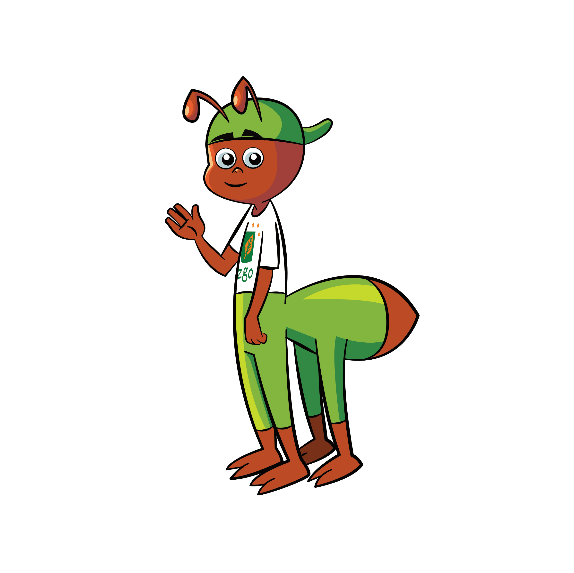 - MRÓWKA BIBI ZGODZIO związana z edukacją ekologiczną w ZGO S.A.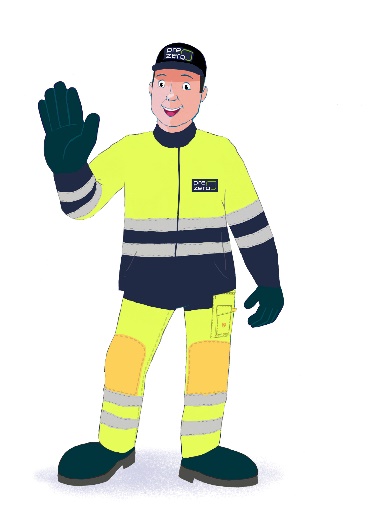 - PreZeroHeroZwiązany z edukacją ekologiczną w PreZero Bielsko-Biała S.A. 